                                            Church DirectoryStaff 	Pastor		Rev. Bruce Brown	Office Administrator	Dot Snyder	Preschool Director		Isabelle Dontsop 	Church Treasurer 		Earl Dove	Music Coordinator		Brian Dove 	Flower Coordinator	Isabelle Dontsop	Prayer Chain Coordinator	Brenda Anderson  			Ruling Elders	Fred Entrekin		3/24	Elder       Brian Dove		9/24	Elder – Session Clerk	T. R. Hunter 	 			Inactive	Joe Strube				Elder EmeritusDeacons	Earl Dove 	 	10/23	Finance 	Johnny Wallace	   	3/24	Property	Raymond Wilson   	3/24	Ushers, Property	Ron Richmond		9/24	Mercy   			Missionaries 	Joe and Ann Lyle - MTW				TaiwanLarry and Sandra Rockwell–MTW	 	PeruBill and Susan Carr – MTW				Sioux Indians, MNMichael and Lindie Wadhams-MTW 	Lummi Indians, WAShaun and Becky Hurrie – MTW 	  South Africa                                                      Need to Reach Us?Rev. Bruce Brown ………………….………. christshousehold@yahoo.com  			704-698-8009 cell			704-875-1182 ext. 6 church 	       Preschool….………………………..…………..	Isabelle Dontsop - 704-947-0228			Dontsop cell 980-248-9306 E-mail……………………….…............	director@prosperitypreschool.comChurch Office…………………..…………..…	704-875-1182 Ext. 4		E-mail……………..…………..………….	email@prosperitychurch.orgWebsite…………………………………………. WWW.prosperitypca.com Church Office Hours………..………..…...	Tues.-Fri. 8:00 AM-12:30 PM	Prayer Chain Coordinator………………..Brenda Anderson                                                                   704-875-2351 - brendaea42@gmail.com  Welcome to Prosperity Church Service!We warmly welcome you to the Prosperity Church Worship Service. We are honored to share this morning service with you as we worship God's risen Son. May you know the love of God and feel His presence, for you are special to the Lord, and to us. We pray that God will touch your life during the service, and that you will know His peace.                                                                             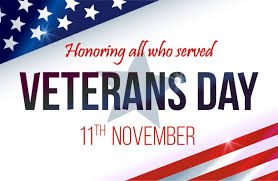 Thank you veterans for    serving our country and                         protecting our freedom.                   Operation Christmas Child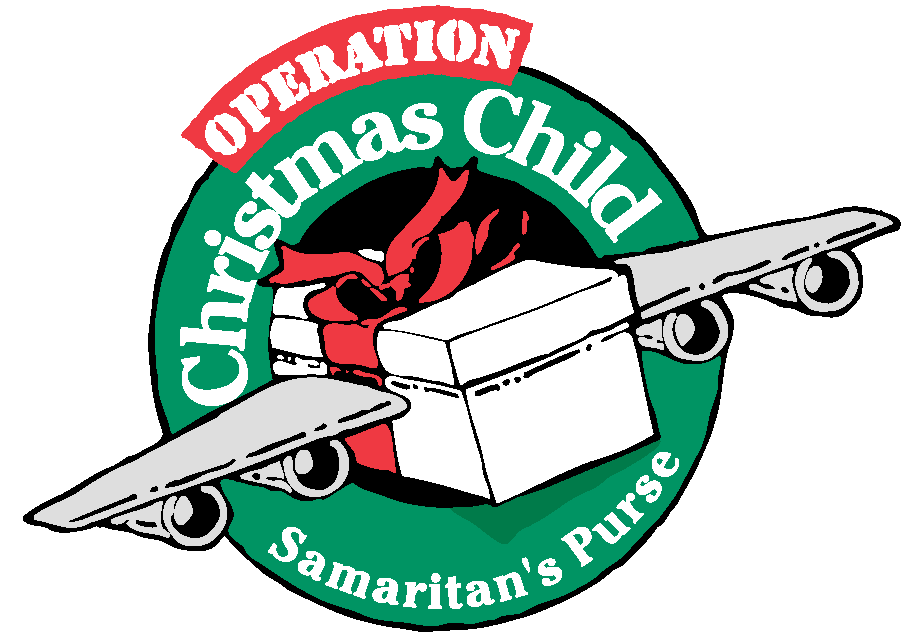 Packing Center - Would you like to go with our group to the Packing Center to help pack the Shoeboxes? We have reserved Monday, December 6th from 6:00 PM-10:00 PM. This opportunity is open to everyone ages 13 and above. See Pastor Bruce if you would like to go. Wednesday Night Bible Study Gentle and Lowly Wednesday, November 10, 7:00 PM.We will be studying chapters 13 and 14.  Books are available in the narthex.  We meet in the sanctuary.  Here is a link to our Bible Study on Zoom. Call in Wednesday, Nov. 10. The number is (408) 638-0968.  Once you place your call you will be asked to enter the meeting ID#. The ID# is 220 654 4063. After entering the ID# you will be asked to enter a participant ID, just skip this step by pressing the # button.  You can also join this meeting using your computer to join Zoom Meeting – via an Electronic Device (computer) The link is https://us02web.zoom.us/j/2206544063. The ID is 220 654 4063.Prosperity’s online Worship Service is available, and is on our Facebook Page - Prosperity Presbyterian Church at 10 AM. To view the service through our website check out https://www.prosperitypca.com/worship-services  or listen to the sermon audio at “A Life Giving Community” - Prosperity PCA                                     		     The Deacon’s Fund is today. Please mark your check for the Deacon’s Fund and place it in the offering plate in the narthex.Congregational Meeting today immediately following the Morning Worship Service. We have Sunday School Classes for each age group. Come at 9:00 AM and study God’s Word.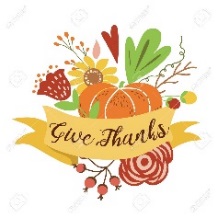                Thanksgiving Service                 Prosperity Church                 Tuesday, November 24 at 7:00 PM                         Church Calendar      Nov. 7, Sunday	Sunday School 9:00 AM    Nov. 7, Sunday	Worship Service at 10:00 AM    Nov. 9, Tuesday	Trail Life 7:00 PM    Nov. 10, Wednesday	Bible Study 7:00 PM    Nov. 14, Sunday	Welcome New Members 10:00 AM    Nov. 18, Thursday       	American Heritage Girls 7 PM                             Church Families for PrayeRSunday, Nov. 7 	Mary Goodman Monday, Nov. 8	Mark, Megan Gregory FamilyTuesday, Nov. 9	Cathee Griffin Wednesday, Nov. 10	Tim, Victoria Hanline FamilyThursday, Nov. 11	Craig, Michelle Harder FamilyFriday, Nov. 12       	Armando and Eunice Hernandez  Saturday, Nov. 13   	T. R. and Alma Hunter Pray for Our Missionaries – Frank and ShereeMiddle EastSheree will be without a meeting place for preschool until the new house is ready. Please pray for wisdom how best to keep working with the children during these, potential, 2 months of upheaval. Pray that she and the teachers would all rest in the One who knows all and controls all. Please pray with us about this.	Thanks for praying for our vision/ministry trip to Kstan. It was a busy time of listening, ministering, teaching and learning. We were a group of 4 Americans and 2 Egyptians. Our goal was to understand what God is doing there and how we (personally and as a potential team) might be called to be a part of His work.	We were overwhelmed but thankful for our visit to 2 Yazidi refugee camps as well as driving through a camp for Syrian refugees with about 450,000 residents. The last 2 days there we offered a class on NT overview. Frank did 2 lectures on the OT background of the NT and our Egyptian brother Maguid did 6 lectures on the NT (4 on the gospels and 2 on Acts/Romans). Overall it was very well received. One young man who attended the first day was forbidden to attend the second day after his brother saw the notes from the first day. A reminder that, despite the openness, there is still opposition to the gospel.	Our Vision and Mission: VISION: To see believers in Kurdistan, N. Iraq from Kurdish and Yazidi backgrounds reproducing grace-centered churches in the region. MISSION – We will fulfill our vision to see churches planted through 1) reaching unbelievers, 2) discipling and training those who come to Christ while 3) ministering to their personal and physical needs.  	Sheree and I are deeply thankful for your prayers and support. 